الاستفسار عن تسجيل موضوع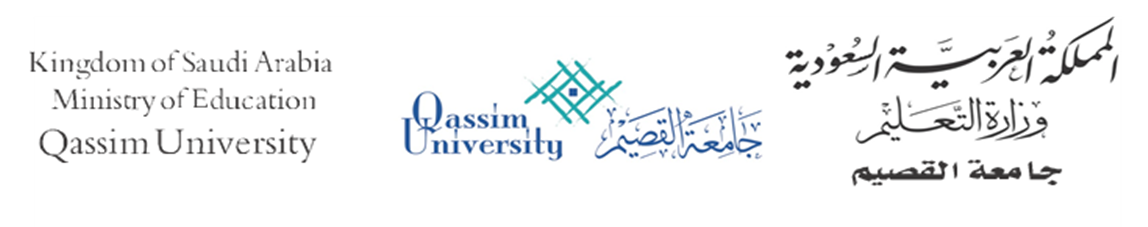 سعادة رئيس مكتبة الملك فهد الوطنيةسعادة رئيس مركز الملك فيصل للبحوث والدراسات الإسلاميةسعادة رؤساء أقسام أصول الفقه، ومشرفي الدراسات العليا().السلام عليكم ورحمة الله وبركاته، وبعد:فقد تقدَّم أحد طلاب الدراسات العليا لتسجيل رسالة علمية وفق البيانات التالية:نفيدكم أن موضوع الرسالة المذكور أعلاه [   ] لم يُسجل حتى تاريخه، [   ] قد سُجِّلَ وفق البيانات الآتية:الجهة: 									التوقيع:الموضوعالباحثالتاريخالموجهتوقيع الموجهعنوان البحثتاريخ التسجيلاسم الباحثاسم المشرف